Nombre del proyecto: Bioaprendizaje: aprendiendo desde la vida Este Proyecto se realiza con personas funcionarias del PANI en todo el país. Busca reflexionar sobre el tema del autocuidado y del cuidado del ambiente laboral, familiar y también del cuidado ecológico y social en general. Por medio de talleres participativos, se analizan las prácticas de cuidado desde una perspectiva crítica para plantear alternativas que integren elementos de espiritualidad macroecuménica y holística, equidad y justicia de género y perspectiva intercultural. Las personas participantes del proceso elaboran propuestas para revitalizar sus espacios personales y laborales que redunden en el fortalecimiento de la tarea central de la Institución: trabajar en la promoción y defensa de los derechos de las personas menores de edad y lograr su bienestar integral.Nombre y correo electrónico de la persona que coordinaKattia Isabel Castro Flores  / buscadoradecaminos@gmail.com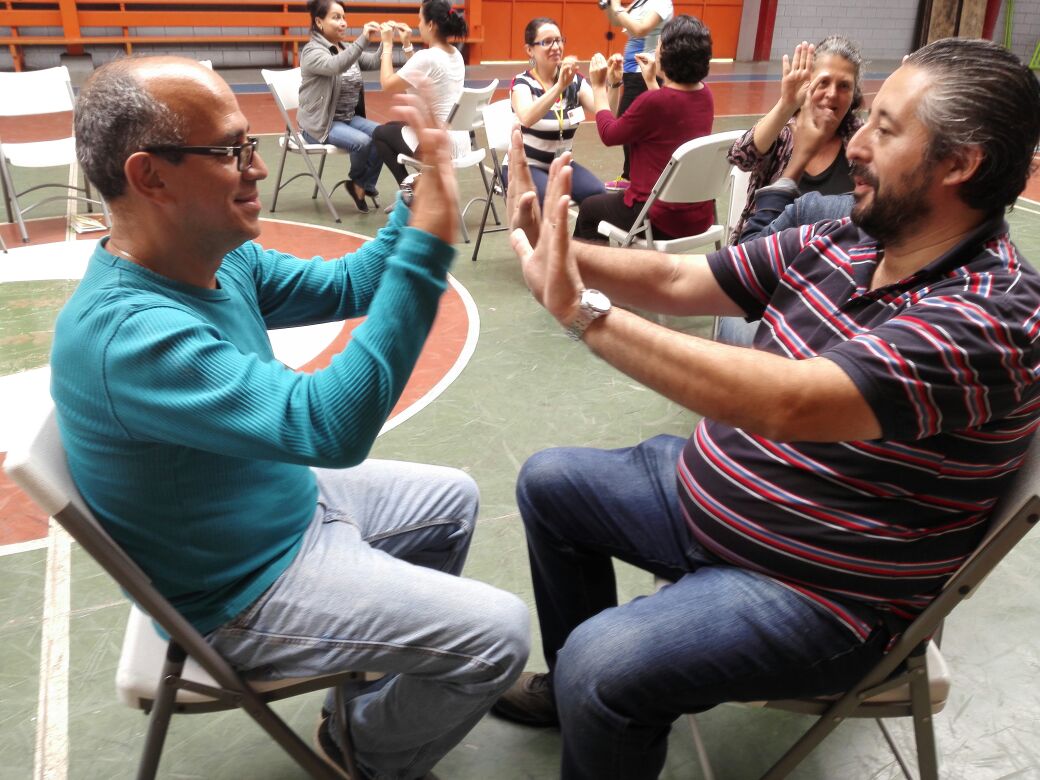 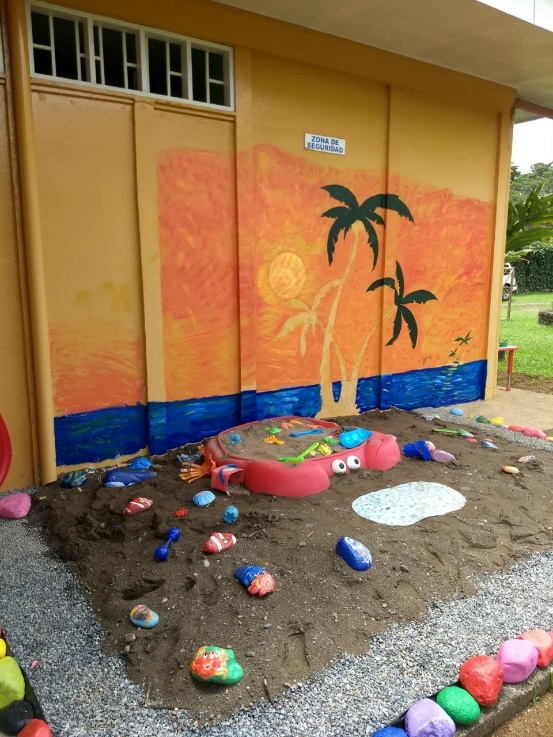 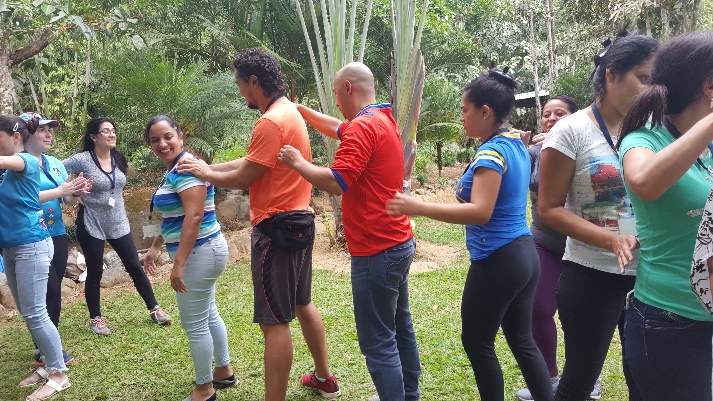 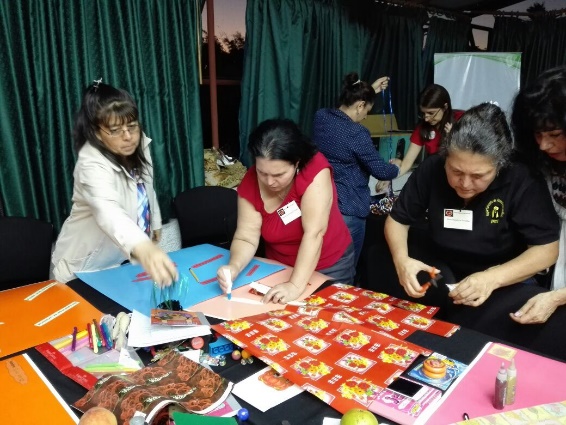 